	Na osnovu člana 43. stav 1. i člana 45. stav 1. Zakona o Vladi („Službeni glasnik RS”, br. 55/05, 71/05  –  ispravka, 101/07, 65/08, 16/11, 68/12 – US i 72/12), 	Vlada donosiODLUKU 
O IZMENAMA STRATEGIJE ZA PRELAZAK SA ANALOGNOG NA DIGITALNO EMITOVANJE RADIO I TELEVIZIJSKOG PROGRAMA U REPUBLICI SRBIJI	1. U Strategiji za prelazak sa analognog na digitalno emitovanje radio i televizijskog programa u Republici Srbiji („Službeni glasnik RS”, br 52/09 i 18/12), u Glavi I. UVOD, u stavu 5. reči: „MKID Ministarstvo kulture, informisanja i informacionog društva” zamenjuju se rečima: „MTT – Ministarstvo spoljne i unutrašnje trgovine i telekomunikacija” i „MKI – Ministarstvo kulture i informisanja”.	2. U Glavi II. REGULATORNI OKVIR, odeljak 2. Relevantni međunarodni dokumenti, stav 1. menja se i glasi: 	„Relevantni međunarodni dokumenti koji se odnose na oblast radiodifuzije su:	1) Zakon o potvrđivanju Završnih akata Regionalne konferencije o radio-komunikacijama za planiranje digitalne terestrijalne radiodifuzne službe u delovima Regiona 1 i 3, u frekvencijskim opsezima 174-230 MHz i 470-862 MHz (RRC 06) („Službeni glasnik RS  –   Međunarodni ugovori” broj 4/10);	2) Zakon o potvrđivanju Protokola o izmenama i dopunama određenih delova  Regionalnog sporazuma za Evropsku radiodifuznu zonu (Štokholm, 1961.) sa Rezolucijama (RRC-06-Rev. ST61) („Službeni glasnik RS  –  Međunarodni ugovori”, broj 1/10);	3) Zakon o potvrđivanju Evropske konvencije o prekograničnoj televiziji – („Službeni glasnik RS  –  Međunarodni ugovori”, broj 42/09); 	4) Evropska konvencija za zaštitu audio-vizuelne baštine (ETS no. 183); 	5) Zakon o potvrđivanju Završnih akata Svetske konferencije o radio-komunikacijama (WRC-07) („Službeni glasnik RS – Međunarodni ugovori”, broj 2/11).” 	3. U Glavi III. TEHNIČKO-TEHNOLOŠKI OKVIR DIGITALNE TRANZICIJE, u odeljku 3. Digitalna tranzicija, Slika 8.  i stav 3. menjaju se i glase: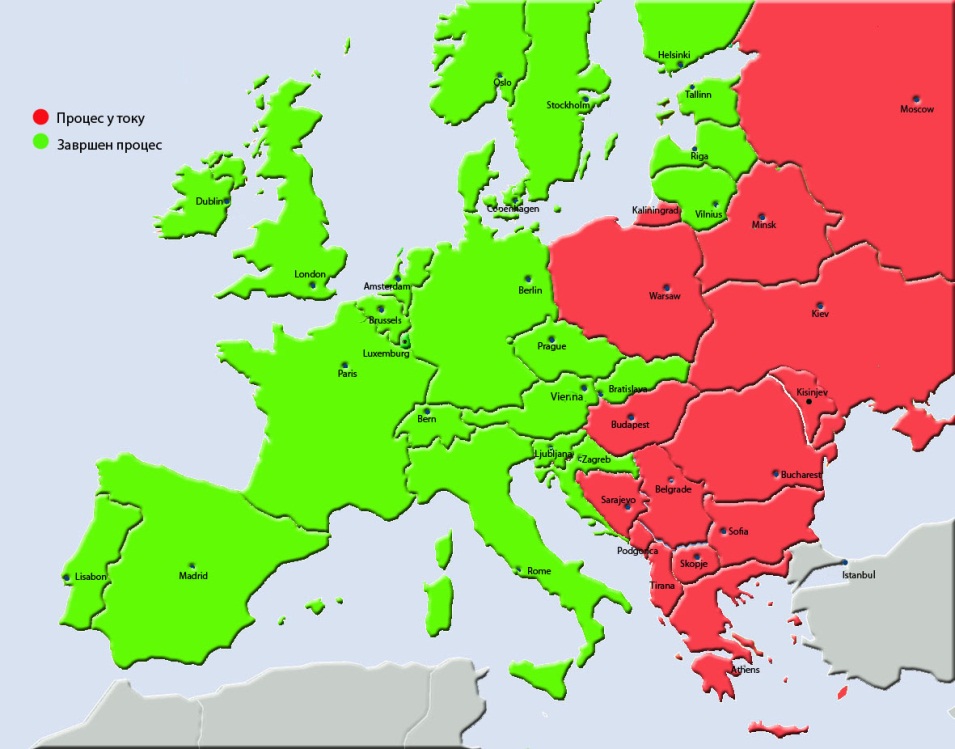 „Slika 8. Prelazak na emitovanje digitalne televizije u Evropi 	Osnovna pretpostavka digitalne tranzicije je zasnovana na konfiguraciji zona raspodele opisanih u prethodnom poglavlju. Projektovanje konačnih mreža za digitalno emitovanje radiodifuznih signala vršiće se na osnovu jednofrekvencijskog (istokanalnog) tipa mreže (SFN) unutar svake od zona raspodele. Projektovanje Inicijalne mreže za testiranje emitovanja digitalnog TV signala može se vršiti na osnovu višefrekvencijskog tipa mreže (MFN).”  	Stav 9. menja se i glasi: 	„Pre usvajanja Plana prelaska, MTT sprovodi konsultacije sa Ratelom, RRA, Javnim preduzećem „Emisiona tehnika i veze”, javnim radiodifuznim servisima i imaocima dozvole za emitovanje TV programa, kao i sa organima odbrane i bezbednosti.”	Stav 11. menja se i glasi: 	„Planiranje mreža u UHF opsegu vršiće se izborom kanala u najnižim frekvencijskim opsezima, od 21. kanala. Korišćenje kanala 61-69 u planiranju mreža izuzima se zbog potrebe da isti ostanu slobodni kako bi se ostavila mogućnost da se taj opseg koristi za formiranje digitalne dividende nakon okončanja prelaska. Završnim aktima Svetske konferencije o radio-komunikacijama predviđeno je da se kanali 49-60 po prelasku na digitalno emitovanje terestričkog TV signala koriste za formiranje tzv. digitalne  dividende 2.”	Odeljak 3a. Inicijalna mreža za testiranje, menja se i glasi: 	„Prelazak na digitalno terestričko emitovanje televizijskog programa otpočeo je pokretanjem Inicijalne mreže za testiranje emitovanja digitalnog TV signala (u daljem tekstu: Inicijalna mreža). Digitalni TV signal biće emitovan sa lokacija koje su navedene u Aneksu 4 Plana raspodele frekvencija/lokacija za terestričke analogne FM i TV radiodifuzne stanice za teritoriju Republike Srbije (u daljem tekstu: Plan raspodele). Inicijalna mreža činiće sastavni deo konačne mreže po okončanju prelaska na digitalno zemaljsko emitovanje televizijskog programa. Odluka o izdavanju pojedinačne dozvole za korišćenje radio frekvencija sadržaće odredbe kojima će se dozvoliti korišćenje frekvencija navedenih u Aneksu 4 Plana raspodele tokom perioda pre uključivanja inicijalne mreže za testiranje u konačnu mrežu, kao i posebne uslove korišćenja ovih frekvencija. Ukoliko pre prelaska na digitalno emitovanje dođe do oslobađanja frekvencija u odgovarajućim opsezima, Inicijalna mreža se može proširiti.	Simulkast preko Inicijalne mreže za testiranje biće dostupan programima koje će odrediti MTT u saradnji sa MKI i RRA.”	4. Glava VII. AKCIONI PLAN ZA SPROVOĐENJE STRATEGIJE, menja se i glasi: 	„VII. AKCIONI PLAN ZA SPROVOĐENJE STRATEGIJE ZA PRELAZAK SA ANALOGNOG NA DIGITALNO EMITOVANJE RADIO I TELEVIZIJSKOG PROGRAMA U REPUBLICI SRBIJI	Akcioni plan koji je odštampan uz Strategiju za prelazak sa analognog na digitalno emitovanje radio i televizijskog programa u Republici Srbiji („Službeni glasnik RS”, br 52/09 i 18/12) zamenjuje se novim Akcionim planom koji je odštampan uz ovu odluku i čini njen sastavni deo.” 	5. Ovu odluku objaviti u „Službenom glasniku Republike Srbije”.AKCIONI PLANZA SPROVOĐENJE STRATEGIJE ZA PRELAZAK SA ANALOGNOG NA DIGITALNO EMITOVANJE RADIO I TELEVIZIJSKOG PROGRAMA U REPUBLICI SRBIJIKORIŠĆENE SKRAĆENICE:ANEM – Asocijacija nezavisnih elektronskih medijaETV – Javno preduzeće „Emisiona tehnika i vezeˮMKI – Ministarstvo kulture i informisanjaMO – Ministarstvo odbraneMTT – Ministarstvo spoljne i unutrašnje trgovine i telekomunikacijaMUP – Ministarstvo unutrašnjih poslovaRATEL – Republička agencija za elektronske komunikacijeRRA – Republička radiodifuzna agencijaOpis aktivnostiRok za realizacijuIndikatorOdgovorna institucijaPartneri1. Regulatorni okvir1. Regulatorni okvir1. Regulatorni okvir1. Regulatorni okvir1. Regulatorni okvirDonošenje Plana raspodele frekvencija/lokacija/oblasti za period tokom prelaska sa analognog na digitalno emitovanje TV programa i period posle gašenja analognog servisa na teritoriji Republike Srbijeprvi kvartal 2013.Usvojen Plan raspodele MTTRATEL, ETVIzmena Plana raspodele frekvencija/lokacija/oblasti za analognu terestričku televiziju, kako bi se omogućio delimični simulkast tokom prelaska sa analognog na digitalno emitovanje TV programa na teritoriji Republike Srbijedrugi kvartal 2013.Usklađen Plan raspodele sa međunarodno preuzetim obavezama i procesom prelaska na digitalno emitovanjeMTTRATELIzmene Pravilnika o prelasku sa analognog na digitalno emitovanje TV programa i pristupu multipleksu u terestričkoj digitalnoj radiodifuzijitreći kvartal 2013.Usvojen PravilnikMTTRATEL, RRAUsvajanje Plana prelaska sa analognog na digitalno emitovanje radio i televizijskog programa u Republici Srbijitreći kvartal 2013.Usvojen Plan prelaska sa analognog na digitalno emitovanje radio i televizijskog programa u Republici Srbiji Vlada,  MTTRadna grupa,ETV, RATEL, RRA, nacionalni emiteri, ANEM, MUPSprovođenje postupka izmene dozvola za zemaljsko emitovanje regulisano Pravilnikom na način koji ne razmatra programski aspekt, ne smanjuje servisnu zonu i ne skraćuje rok važenja dozvoleu skladu sa Planom prelaska sa analognog na digitalno emitovanjeIzmena izdatih dozvolaRRA, RATELMTTImplementacija Direktive 2010/13/EU Evropskog parlamenta i Saveta o koordinaciji određenih odredbi datih zakonom, propisom ili upravnim postupkom u državama članicama u vezi s pružanjem usluga audiovizuelnih medija (Direktiva o audiovizuelnim medijskim uslugama)u skladu sa Strategijom razvoja sistema javnog informisanja u Republici Srbiji do 2016. godineNovi zakon o elektronskim medijimaMKI, Narodna skupština RSMTT2. Tehnička pitanja2. Tehnička pitanja2. Tehnička pitanja2. Tehnička pitanja2. Tehnička pitanjaIzrada Prethodne analize pokrivanja Republike Srbije digitalnim televizijskim signalomprvi kvartal 2013.Urađena Prethodna analiza pokrivanja sa procenom troškova za opremuMTTIzrada Studije izvodljivosti sa idejnim projektom pokrivanja Republike Srbije DVB-T2 signalom, drugi kvartal 2013. Urađena Studija izvodljivosti sa idejnim projektomETVMTT, Radna grupaUtvrđivanje stanja predajničkih i repetitorskih lokacija koje koristi ETVdrugi kvartal 2013.Izveštaj o stanju lokacijaETVMTTDefinisanje neophodne opreme za realizaciju distribucione mreže drugi kvartal 2013.Spisak opremeETVMTTProširenje Inicijalne mreže za testiranje emitovanja digitalnog televizijskog signaladrugi kvartal 2013.Proširena Inicijalna mrežaETVMTT, RATELPrikupljanje podataka o korišćenju digitalne dividende u Evropi i  online publikacija na sajtu MTT, izrada studije o mogućnostima korišćenja digitalne dividende u Republici Srbijidrugi kvartal 2013. Pripremljena studija i publikacija objavljena na sajtu MTTMTTRATELIzrada energetskih projekata, kao dela projekta distribucione mrežetreći kvartal 2013.Urađeni energetski projektiETVMTT, Radna grupaIzrada građevinskih projekata, kao dela projekta distribucione mrežetreći kvartal 2013.Urađeni građevinski projektiETVMTT, Radna grupaIzrada tehnoloških projekata, kao dela projekta distribucione mrežetreći kvartal 2013.Urađeni tehnološki projektiETVMTT, Radna grupaPribavljanje dokumentacije u cilju dobijanja neophodnih lokacijskih i građevinskih dozvolatreći kvartal 2013.Pribavljena dokumentacijaETVMTTIzrada plana oslobađanja delova radio frekvencijskog spektra koji su Planom namene radio frekvencijskog spektra namenjeni za televizijuprvi kvartal 2014.Pripremljen plan za oslobađanje spektraMTTRATEL, MUP, MORekonstrukcija i izgradnja lokacija u skladu sa planom pokrivanja i izrađenim građevinskim projektomčetvrti kvartal  2014.Rekonstruisane i izgrađene lokacijeETVMTT, Radna grupaIzvođenje energetskih instalacija u skladu sa izrađenim energetskim projektomčetvrti kvartal  2014.Postavljena energetska instalacijaETVMTTOpremanje lokacija u skladu sa planom pokrivanja i izrađenim tehnološkim projektomčetvrti kvartal  2014.Instalirana oprema na svim lokacijama, uspostavljena distribuciona mrežaETVMTT, RATELPrestanak rada analognih predajnika i početak digitalnog emitovanjau skladu sa Planom prelaska na digitalno emitovanjePrestanak analognog i prelazak na digitalno emitovanjeETVMTT, RATELOslobađanje spektra koji odgovara digitalnoj dividendiu skladu sa usvojenim fazama Plana prelaska, najkasnije do okončanja procesa prelaska na digitalno emitovanjeOslobođen spektar kojiodgovara digitalnojdividendi           MTTRATEL,Korisnici spektraIzmena Plana namene radio-frekvencijskih opsega koji odgovara digitalnoj dividendi tako da se radio-difuzna služba briše iz tog opsegau skladu sa usvojenim fazama Plana prelaska, najkasnije do okončanja procesa prelaska na digitalno emitovanjeUsvojene izmene Plana nameneVladaRATEL, MTTDonošenje akta o minimalnim uslovima za izdavanje pojedinačnih dozvola po sprovedenom postupku javnog nadmetanjau skladu sa Planom prelaska, najkasnije do okončanja procesa prelaska na digitalno emitovanjeDonet aktMTTRATELOdluka o dodeli digitalne dividendeu skladu sa usvojenim fazama Plana prelaska, najkasnije do okončanja procesa prelaska na digitalno emitovanjeJavna rasprava o dodelidigitalne dividende,doneta odluka o dodelidigitalne dividendeMTT, VladaSprovođenje javnog nadmetanja  za dodelu digitalne dividendeu skladu sa usvojenim fazama Plana prelaska, najkasnije do okončanja procesa prelaska na digitalno emitovanjeRaspisano javnonadmetanje, dodeljena digitalna dividendaRATEL3. Ekonomska pitanja3. Ekonomska pitanja3. Ekonomska pitanja3. Ekonomska pitanja3. Ekonomska pitanjaIzrada poslovnog modela ETV koji se odnosi na proces digitalizacijeprvi kvartal 2013.Izrađen poslovni modelETVMTTIzrada i usvajanje finansijske konstrukcije plana za realizaciju  mreže za emitovanje digitalnog TV signaladrugi  kvartal  2013.Postojanje proceneETVMTTIzrada predloga šeme pomoći  za ugrožene građane u cilju podrške pri prelasku na digitalno emitovanjetreći kvartal 2013.Izrađen predlogMTTTim za socijalno uključivanje i smanjenje siromaštvaUsvajanje šeme pomoćičetvrti kvartal 2013.Usvojena šemaMTT, Vlada RS4. Informisanje i promocija4. Informisanje i promocija4. Informisanje i promocija4. Informisanje i promocija4. Informisanje i promocijaIzrada plakata i brošura s informacijama značajnim za proces digitalizacijeprvi kvartal 2013.Postojanje plakata i brošuraMTTPromocija primene žiga garancije „digital TVˮ prvi kvartal 2013.Početak primene žiga garancije „digital TV“ MTTIzrada plana informativno-promotivne kampanje o prelasku sa analognog na digitalno emitovanje TV programadrugi kvartal 2013.Utvrđen planMTTPromotivna kampanja procesa digitalizacije televizije do okončanja procesa prelaska na digitalno emitovanjePromotivna kampanjaJavni servis, MTTRRA, emiteri